Proszę uzupełnić poniższe dane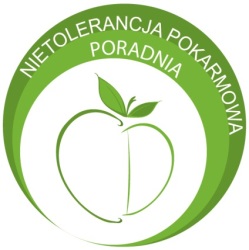 Proszę wpisać poniżej najświeższe wyniki badań:Proszę zaznaczyć w poniższej tabeli występujące objawy i/lub wpisać inne w wolne miejsca.Proszę dokładnie wypełnić poniższe pola dotyczące pracy przewodu pokarmowegoJeśli jesteś alergikiem, koniecznie napisz, czy byłeś/byłaś odczulanaCzy przez ostatni rok była stosowana jakąkolwiek dieta (np. bezglutenowa, bezmleczna, niskokaloryczna, białkowa, wegetariańska)? Jeżeli tak, to proszę uzupełnić poniższe informacje:Proszę opisać swoje preferencje żywieniowe (wymienić konkretne produkty):Proszę prowadzić dziennik żywieniowy przez 3 kolejne dni (najlepiej obejmujące jeden dzień weekendowy - świąteczny, wolny od pracy) w celu oceny żywienia.Godzina spożycia: godzina, o której został spożyty dany posiłek.Rodzaj posiłku i miejsce spożycia: I śniadanie, II śniadanie, obiad, podwieczorek, kolacja, przekąska/„pojadanie” oraz np. dom, restauracja, miejsce pracy, na spacerze itd.Spożyte produkty/potrawy: należy wymienić wszystkie produkty lub potrawy spożywane na określony posiłek, zaznaczając przy tym sposób przyrządzania potraw (np. gotowane, smażone, duszone, pieczone, typu fast food, gotowe danie) oraz w miarę możliwości rodzaj użytych produktów (np. w przypadku drobiu należy określić które części zostały spożyte – udo, pierś, skrzydełko). W przypadku potraw należy podać skład dań (np. składniki zup). Ważne jest, aby wpisać wszystkie potrawy, również przekąski oraz wszystkie napoje, alkohol, papierosy, zażywane leki, gumy do żucia.Ilość: w miarę możliwości należy zapisać wielkość porcji poszczególnych produktów lub potraw wyrażane w gramach (lub miarach domowych), np. 150 gram jogurtu, 250 ml soku itd.; Samopoczucie: proszę każdego dnia krótko opisać ogólne samopoczucie, zmęczenie, ewentualne bóle oraz wszelkie objawy/dolegliwości i uwagi, jakie zauważysz.DZIEŃ 1, data i dzień tygodnia: 
Godzina, o której Pan(i) wstał(a): Godzina, o której Pan(i) położył(a) się spać: Samopoczucie: DZIEŃ 2, data i dzień tygodnia: 
Godzina, o której Pan(i) wstał(a): Godzina, o której Pan(i) położył(a) się spać:Samopoczucie: DZIEŃ 3, data i dzień tygodnia: 
Godzina, o której Pan(i) wstał(a): Godzina, o której Pan(i) położył(a) się spać:Samopoczucie: Dziękujemy za wypełnienie formularza! Imię i NazwiskoPESELMiejsce zamieszkania/AdresMiejsce zamieszkania/AdresMiejsce zamieszkania/AdresMiejsce zamieszkania/AdresObecna masa ciała / wzrostLogin skype (dotyczy konsultacji online)Login skype (dotyczy konsultacji online)Login skype (dotyczy konsultacji online)Login skype (dotyczy konsultacji online)Login skype (dotyczy konsultacji online)Login skype (dotyczy konsultacji online)Telefon, dane do kontaktunr tel.:e-mail:Telefon, dane do kontaktunr tel.:e-mail:Telefon, dane do kontaktunr tel.:e-mail:Telefon, dane do kontaktunr tel.:e-mail:Powód i cel wizyty Powód i cel wizyty Telefon, dane do kontaktunr tel.:e-mail:Telefon, dane do kontaktunr tel.:e-mail:Telefon, dane do kontaktunr tel.:e-mail:Telefon, dane do kontaktunr tel.:e-mail:Aktywność fizyczna (rodzaj aktywności, ilość godzin dziennie   i w ciągu tygodnia)Aktywność fizyczna (rodzaj aktywności, ilość godzin dziennie   i w ciągu tygodnia)Aktywność fizyczna (rodzaj aktywności, ilość godzin dziennie   i w ciągu tygodnia)Aktywność fizyczna (rodzaj aktywności, ilość godzin dziennie   i w ciągu tygodnia)Czego oczekujesz od dietetyka?Czego oczekujesz od dietetyka?Skąd wiesz o działalności poradni?PolecenieStrona wwwFanpage na FacebookulotkaInne:Choroby przewlekłe (np. dna moczanowa, hipercholesterolemia, cukrzyca, miażdżyca, inne) Choroby przewlekłe (np. dna moczanowa, hipercholesterolemia, cukrzyca, miażdżyca, inne) Choroby przewlekłe (np. dna moczanowa, hipercholesterolemia, cukrzyca, miażdżyca, inne) Choroby przewlekłe (np. dna moczanowa, hipercholesterolemia, cukrzyca, miażdżyca, inne) Choroby przewlekłe (np. dna moczanowa, hipercholesterolemia, cukrzyca, miażdżyca, inne) Choroby przewlekłe (np. dna moczanowa, hipercholesterolemia, cukrzyca, miażdżyca, inne) Przyjmowane leki i suplementy (rodzaj, firma, dawka, jak długo stosowane)Przyjmowane leki i suplementy (rodzaj, firma, dawka, jak długo stosowane)Przyjmowane leki i suplementy (rodzaj, firma, dawka, jak długo stosowane)Przyjmowane leki i suplementy (rodzaj, firma, dawka, jak długo stosowane)Przyjmowane leki i suplementy (rodzaj, firma, dawka, jak długo stosowane)Przyjmowane leki i suplementy (rodzaj, firma, dawka, jak długo stosowane)Alergie pokarmowe (dzieciństwo/ aktualne)Alergie pokarmowe (dzieciństwo/ aktualne)Alergie pokarmowe (dzieciństwo/ aktualne)Alergie pokarmowe (dzieciństwo/ aktualne)Alergie pokarmowe (dzieciństwo/ aktualne)Alergie pokarmowe (dzieciństwo/ aktualne)Czy wśród najbliższych krewnych są problemy z tarczycą, jelitami, alergiami, otyłością, nowotworami, itp.?Czy wśród najbliższych krewnych są problemy z tarczycą, jelitami, alergiami, otyłością, nowotworami, itp.?Czy wśród najbliższych krewnych są problemy z tarczycą, jelitami, alergiami, otyłością, nowotworami, itp.?Czy wśród najbliższych krewnych są problemy z tarczycą, jelitami, alergiami, otyłością, nowotworami, itp.?Czy wśród najbliższych krewnych są problemy z tarczycą, jelitami, alergiami, otyłością, nowotworami, itp.?Czy wśród najbliższych krewnych są problemy z tarczycą, jelitami, alergiami, otyłością, nowotworami, itp.?Dotyczy kobiet: Miesiączka – nie mam/ występuje / obecnie brak/ regularna/ nieregularna/ bolesna/ obfita? W jakim wieku się pojawiła po raz pierwszy?Dotyczy kobiet: Miesiączka – nie mam/ występuje / obecnie brak/ regularna/ nieregularna/ bolesna/ obfita? W jakim wieku się pojawiła po raz pierwszy?Dotyczy kobiet: Miesiączka – nie mam/ występuje / obecnie brak/ regularna/ nieregularna/ bolesna/ obfita? W jakim wieku się pojawiła po raz pierwszy?Dotyczy kobiet: Miesiączka – nie mam/ występuje / obecnie brak/ regularna/ nieregularna/ bolesna/ obfita? W jakim wieku się pojawiła po raz pierwszy?Dotyczy kobiet: Miesiączka – nie mam/ występuje / obecnie brak/ regularna/ nieregularna/ bolesna/ obfita? W jakim wieku się pojawiła po raz pierwszy?Dotyczy kobiet: Miesiączka – nie mam/ występuje / obecnie brak/ regularna/ nieregularna/ bolesna/ obfita? W jakim wieku się pojawiła po raz pierwszy?Jaki jest Twój styl życia – ile godzin śpisz, ile godzin pracujesz, co robisz w wolnym czasie, jak spędzasz weekendy, czy stołujesz się w domu/ na mieście?Jaki jest Twój styl życia – ile godzin śpisz, ile godzin pracujesz, co robisz w wolnym czasie, jak spędzasz weekendy, czy stołujesz się w domu/ na mieście?Jaki jest Twój styl życia – ile godzin śpisz, ile godzin pracujesz, co robisz w wolnym czasie, jak spędzasz weekendy, czy stołujesz się w domu/ na mieście?Jaki jest Twój styl życia – ile godzin śpisz, ile godzin pracujesz, co robisz w wolnym czasie, jak spędzasz weekendy, czy stołujesz się w domu/ na mieście?Jaki jest Twój styl życia – ile godzin śpisz, ile godzin pracujesz, co robisz w wolnym czasie, jak spędzasz weekendy, czy stołujesz się w domu/ na mieście?Jaki jest Twój styl życia – ile godzin śpisz, ile godzin pracujesz, co robisz w wolnym czasie, jak spędzasz weekendy, czy stołujesz się w domu/ na mieście?Używki – czy pijesz alkohol (jaki, jak często), kawę (jaką, jak często, mleko, cukier), energetyki (ile w ciągu dnia, jak często)? Czy palisz papierosy (ile w ciągu dnia, od ilu lat)?Używki – czy pijesz alkohol (jaki, jak często), kawę (jaką, jak często, mleko, cukier), energetyki (ile w ciągu dnia, jak często)? Czy palisz papierosy (ile w ciągu dnia, od ilu lat)?Używki – czy pijesz alkohol (jaki, jak często), kawę (jaką, jak często, mleko, cukier), energetyki (ile w ciągu dnia, jak często)? Czy palisz papierosy (ile w ciągu dnia, od ilu lat)?Używki – czy pijesz alkohol (jaki, jak często), kawę (jaką, jak często, mleko, cukier), energetyki (ile w ciągu dnia, jak często)? Czy palisz papierosy (ile w ciągu dnia, od ilu lat)?Używki – czy pijesz alkohol (jaki, jak często), kawę (jaką, jak często, mleko, cukier), energetyki (ile w ciągu dnia, jak często)? Czy palisz papierosy (ile w ciągu dnia, od ilu lat)?Używki – czy pijesz alkohol (jaki, jak często), kawę (jaką, jak często, mleko, cukier), energetyki (ile w ciągu dnia, jak często)? Czy palisz papierosy (ile w ciągu dnia, od ilu lat)?Czy sięgasz po słodycze po posiłku? Jakie?Czy sięgasz po słodycze po posiłku? Jakie?Czy sięgasz po słodycze po posiłku? Jakie?Czy sięgasz po słodycze po posiłku? Jakie?Czy sięgasz po słodycze po posiłku? Jakie?Czy sięgasz po słodycze po posiłku? Jakie?Czy czujesz się śpiąca/ śpiący po posiłku?Czy czujesz się śpiąca/ śpiący po posiłku?Czy czujesz się śpiąca/ śpiący po posiłku?Czy czujesz się śpiąca/ śpiący po posiłku?Czy czujesz się śpiąca/ śpiący po posiłku?Czy czujesz się śpiąca/ śpiący po posiłku?Czy rano wstajesz wypoczęta/ wypoczęty?Czy rano wstajesz wypoczęta/ wypoczęty?Czy rano wstajesz wypoczęta/ wypoczęty?Czy rano wstajesz wypoczęta/ wypoczęty?Czy rano wstajesz wypoczęta/ wypoczęty?Czy rano wstajesz wypoczęta/ wypoczęty?Czy często chorujesz/przeziębiasz się?Czy często chorujesz/przeziębiasz się?Czy często chorujesz/przeziębiasz się?Czy często chorujesz/przeziębiasz się?Czy często chorujesz/przeziębiasz się?Czy często chorujesz/przeziębiasz się?Jaka jest Twoja motywacja do podjęcia się zmian w żywieniu (skala od 1 do 10)?Jaka jest Twoja motywacja do podjęcia się zmian w żywieniu (skala od 1 do 10)?Jaka jest Twoja motywacja do podjęcia się zmian w żywieniu (skala od 1 do 10)?Jaka jest Twoja motywacja do podjęcia się zmian w żywieniu (skala od 1 do 10)?Jaka jest Twoja motywacja do podjęcia się zmian w żywieniu (skala od 1 do 10)?Jaka jest Twoja motywacja do podjęcia się zmian w żywieniu (skala od 1 do 10)?Rodzaj badaniaWynik badaniaNormaRodzaj badaniaWynik badaniaNormamorfologiaTSHmorfologiafT3morfologiafT4morfologiaanty-TPOmorfologiaanty-TGmorfologiażelazo morfologiaferrytynamorfologiawitamina Dmorfologiawitamina B12krzywa cukrowa (3-punktowa)1.2.3.1.2.3.homocysteinakrzywa cukrowa (3-punktowa)1.2.3.1.2.3.kortyzolkrzywa cukrowa (3-punktowa)1.2.3.1.2.3.CRPkrzywa insulinowa(3-punktowa)1.2.3.1.2.3.IgE całkowitekrzywa insulinowa(3-punktowa)1.2.3.1.2.3.prolaktynakrzywa insulinowa(3-punktowa)1.2.3.1.2.3.kwas moczowyglukoza na czczokreatyninainsulina na czczoeGFRwapńAnaliza moczusódAnaliza moczupotasAnaliza moczuALTAnaliza moczuASTAnaliza moczuHDLAnaliza moczuLDLAnaliza moczutrójglicerydycholesterol całkowityOBJAWYJAK CZĘSTO(np. raz w tyg.)OBJAWYJAK CZĘSTO(np. raz w tyg.)nawracające zapalenie spojówekpróchnicanadmierna potliwośćopuchnięcie twarzybóle głowykatarmigrenystany zapalne zatokbezsenność/ problemy ze snemwypryski skórnelękiświąd skórydepresjasuchość skóryprzewlekłe zmęczenietrądziksenność poposiłkowaziemista / szara ceraproblemy z koncentracjąłamliwość włosów i paznokcibóle brzuchacienie pod oczamizgaga bóle mięśnibiegunkiobrzęki stawówzaparciabóle kostno-stawowewzdęciaobfite miesiączkiniestrawnośćzespół napięcia przedmiesiączkowegozespół jelita nadwrażliwegozaburzenia cyklu miesiączkowegoproblemy z masą ciałatorbiele piersi, macicy zatrzymywanie wody w organizmiekołatanie sercaprzewlekły kaszelproblemy z pamięciąCzęstość wypróżnień (jak często, jaka forma, czy całkowite, biegunka, zaparcia)Wzdęcia po posiłku (mam, nie mam, jak często się pojawiają, po jakich produktach się pojawiają)Zapach stolca jest nieprzyjemny i drażniący (tak, nie; jaki zapach – kwaśny, metaliczny, siarkowy, cuchnący, inny)Barwa stolca (brązowa, zielona, jasna, żółta, inna)Krew w stolcu (tak, nie, była w przeszłości)Mam „strzelające” stolce (tak, nie; po jakich produktach)Po posiłkach czuję ciężkość na żołądku (tak, nie, po jakich produktach/ posiłkach)Jak często przyjmowane są antybiotyki Wrzody żołądka, stany zapalne jelit/ żołądka (są, były, nie było w przeszłości)Nudności, wymioty Immunoterapia alergenowa (odczulanie)W jakich latach (np. od 2010 – 2015 r.)                – Proszę zaznaczyć alergeny, na które zostało przeprowadzone odczulanie:jad owadów żądlących                pyłki traw i zbóż                    pyłki drzew (jakich? ………………………………)pyłki chwastów (jakich? …………………..)                  roztocza kurzu domowego, roztocza magazynowe                 nabłonki i sierść kota                 alergeny pleśni (Alternaria, Cladosporium)Proszę zaznaczyć alergeny, na które zostało przeprowadzone odczulanie:jad owadów żądlących                pyłki traw i zbóż                    pyłki drzew (jakich? ………………………………)pyłki chwastów (jakich? …………………..)                  roztocza kurzu domowego, roztocza magazynowe                 nabłonki i sierść kota                 alergeny pleśni (Alternaria, Cladosporium)Proszę zaznaczyć alergeny, na które zostało przeprowadzone odczulanie:jad owadów żądlących                pyłki traw i zbóż                    pyłki drzew (jakich? ………………………………)pyłki chwastów (jakich? …………………..)                  roztocza kurzu domowego, roztocza magazynowe                 nabłonki i sierść kota                 alergeny pleśni (Alternaria, Cladosporium)Rodzaj stosowanej diety(nazwa diety, czy była ułożona przy pomocy specjalisty, jaka była motywacja) Okres, kiedy była stosowana dieta (od kiedy do kiedy?)Przykładowe produkty Produkty i potrawy, jakie 
lubię / spożywam:Produkty i potrawy, jakich 
nie lubię / nie spożywam:mleko, ser, twaróg, jogurt, kefir, śmietana, serek wiejski, desery mleczne, innejaja (jaki rodzaj jaj)chleb pszenny, mieszany, żytni, na zakwasie, z drożdżami, bułki (jakie)makaron pszenny, jajeczny, żytni, gryczany, pszenny pełnoziarnisty, z semoliny, z pszenicy durum, orkisz, inny kasze: jaglana, gryczana, jęczmienna, owsiana, kuskus, kukurydziana, amarantus, komosa ryżowa, ryż biały/ brązowy/ basmati, inne Mięsa (wieprzowe, wołowe, indyk, kurczak, podroby, cielęcina, królik, kaczka, dziczyzna; wędliny i konserwy – jakie?)ryby (łosoś, makrela, śledź, karp, inne – w jakiej formie; dzikie, hodowlane)owoce morza (jakie)owoce (jakie i w jakiej formie – świeże, konfitura, sok)warzywa (jakie i w jakiej formie – świeże, duszone, mrożone, sok)nasiona strączkowe (soja, soczewica, ciecierzyca, fasola, groch, fasolka szparagowa, groszek, inne)ziarna, pestki i orzechy (jakie)napoje (napoje gazowane, herbata, kawa, soki, alkohol, napary ziołowe)tłuszcze (olej rzepakowy, oliwa z oliwek, olej kokosowy, smalec, inne)ciasta i słodycze (jakie, domowe, kupione)daniaGodzina spożyciaRodzaj posiłku i miejsce spożyciaSpożyte produkty/potrawyIlośćGodzina spożyciaRodzaj posiłku i miejsce spożyciaSpożyte produkty/potrawyIlośćGodzina spożyciaRodzaj posiłku i miejsce spożyciaSpożyte produkty/potrawyIlość